Об утверждении Порядка внесения изменений в переченьглавных администраторов доходов бюджета Екатериновскогосельского поселения Щербиновского района и в перечень главныхадминистраторов источников финансирования дефицита бюджетаЕкатериновского сельского поселения Щербиновского районаВ соответствии с пунктом 3.2 статьи 160.1 Бюджетного кодекса Российской Федерации, постановлением Правительства Российской Федерации от 16 сентября . № 1569 «Об утверждении общих требований к закреплению за органами государственной власти (государственными органами) субъекта Российской Федерации, органами управления территориальными фондами обязательного медицинского страхования, органами местного самоуправления, органами местной администрации полномочий главного администратора доходов бюджета и к утверждению перечня главных администраторов доходов бюджета субъекта Российской Федерации, бюджета территориального фонда обязательного медицинского страхования, местного бюджета», со статьей 160.2 Бюджетного кодекса Российской Федерации, постановлением Правительства Российской Федерации от 16 сентября . № 1568 «Об утверждении общих требований к закреплению за органами государственной власти (государственными органами) субъекта Российской Федерации, органами управления территориальными фондами обязательного медицинского страхования, органами местного самоуправления, органами местной администрации полномочий главного администратора источников финансирования дефицита бюджета и к утверждению перечня главных администраторов источников финансирования дефицита бюджета субъекта Российской Федерации, бюджета территориального фонда обязательного медицинского страхования, местного бюджета», с Бюджетным кодексом Российской Федерации, в целях совершенствования правового регулирования вопросов осуществления администрацией Екатериновского сельского поселения Щербиновского района бюджетных полномочий администратора доходов, главного администратора доходов главных админпстраторов источников финансирования дефицита бюджета Екатериновского сельского поселения Щербиновского района, руководствуясь Уставом Екатериновского сельского поселения                          Щербиновского района п о с т а н о в л я е т:1. Утвердить Порядок внесения изменений в перечень главных администраторов доходов бюджета Екатериновского сельского поселения Щербиновского района (приложение 1).2. Утвердить Порядок внесения изменений в перечень главных администраторов источников финансирования дефицита бюджета Екатериновского сельского поселения Щербиновского района (приложение 2).3. Отделу по общим и правовым вопросам администрации Екатериновского сельского поселения Щербиновского района (Белая):1) разместить настоящее постановление на официальном сайте администрации Екатериновского сельского поселения Щербиновского района;2) официально опубликовать настоящее постановление в периодическом печатном издании «Информационный бюллетень администрации Екатериновского сельского поселения Щербиновского района».4. Контроль за выполнением настоящего постановления оставляю за собой.5. Постановление вступает в силу с 1 января 2022 г. Глава Екатериновского сельскогопоселения Щербиновского района			                           Л.И. НестеренкоПриложение 1УТВЕРЖДЕНпостановлением администрацииЕкатериновского сельского поселения Щербиновского районаот ______________ № ____ПОРЯДОК внесения изменений в перечень главных администраторов доходов Екатериновского сельского поселения Щербиновского района1. Настоящий Порядок разработан в соответствии с пунктом 10 общих требований к закреплению за органами государственной власти (государственными органами) субъекта Российской Федерации, органами управления территориальными фондами обязательного медицинского страхования, органами местного самоуправления, органами местной администрации полномочий главного администратора доходов бюджета и к утверждению перечня главных администраторов доходов бюджета субъекта Российской Федерации, бюджета территориального фонда обязательного медицинского страхования, местного бюджета, утвержденных постановлением Правительства Российской Федерации от 16 сентября     . № 1569 и определяет механизм и сроки внесения изменений в перечень главных администраторов доходов бюджета Екатериновского сельского поселения Щербиновского района.2. В случаях изменения состава и (или) функций главных администраторов доходов бюджета Екатериновского сельского поселения Щербиновского района, а также изменения принципов назначения и присвоения структуры кодов классификации доходов бюджета Екатериновского сельского поселения Щербиновского района, изменения в перечень главных администраторов доходов бюджета Екатериновского сельского поселения Щербиновского района, а также в состав закрепленных за главными администраторами доходов бюджета Екатериновского сельского поселения Щербиновского района кодов классификации доходов бюджета Екатериновского сельского поселения Щербиновского района вносятся постановлением администрации Екатериновского сельского поселения Щербиновского района в срок не позднее 30 календарных дней со дня внесения изменений в федеральные законы и принимаемые в соответствии с ними иные нормативные правовые акты Российской Федерации, законы и иные нормативные правовые акты Краснодарского края, нормативно правовые акты Екатериновского сельского поселения Щербиновского района в части изменения выполняемых полномочий по оказанию государственных и муниципальных услуг и иных полномочий по исполнению государственных функций, при реализации которых возникают обязанности юридических и физических лиц по 2перечислению средств в бюджет Екатериновского сельского поселения Щербиновского района без внесения изменений в постановление администрации Екатериновского сельского поселения Щербиновского района, утверждающее перечень главных администраторов доходов бюджета Екатериновского сельского поселения Щербиновского района. Главные администраторы доходов бюджета Екатериновского сельского поселения Щербиновского района направляют в финансовый отдел администрации Екатериновского сельского поселения Щербиновского района  предложения о внесении изменений в перечень главных администраторов доходов бюджета Екатериновского сельского поселения Щербиновского района не позднее 10 календарных дней со дня внесения изменений в нормативные правовые акты Российской Федерации, Краснодарского края Щербиновского района, Екатериновского сельского поселения Щербиновского района.В заявке указываются реквизиты нормативных правовых актов Российской Федерации, Краснодарского края, Щербиновского района, Екатериновского сельского поселения Щербиновского района и их структурные единицы, устанавливающие правовые основания по внесению изменений в перечень главных администраторов доходов бюджета Краснодарского края, Щербиновского района, Екатериновского сельского поселения Щербиновского района.3. Рассмотрение предложений осуществляется финансовым органом в течение 10 рабочих дней со дня их поступления.4. По итогам рассмотрения предложений:- постановлением администрации Екатериновского сельского поселения Щербиновского района вносятся изменения в перечень главных администраторов доходов бюджета Екатериновского сельского поселения Щербиновского района;- финансовый орган в письменном виде информирует об отказе в принятии предложений с указанием причин.Глава Екатериновского сельскогопоселения Щербиновского района				                  Л.И. НестеренкоПриложение 2УТВЕРЖДЁНпостановлением администрации Екатериновского сельского поселения Щербиновского района от _____________№ _____ПОРЯДОК внесения изменений в перечень главных администраторов источников финансирования дефицита бюджета Екатериновского сельского поселения Щербиновского района1. Настоящий Порядок разработан в соответствии с пунктом 8 общих требований к закреплению за органами государственной власти (государственными органами) субъекта Российской Федерации, органами управления территориальными фондами обязательного медицинского страхования, органами местного самоуправления, органами местной администрации полномочий главного администратора источников финансирования дефицита бюджета и к утверждению перечня главных администраторов дефицита бюджета субъекта Российской Федерации, бюджета территориального фонда обязательного медицинского страхования, местного бюджета, утвержденных постановлением Правительства Российской Федерации от 16 сентября . № 1568 и определяет механизм и сроки внесения изменений в перечень главных администраторов источников финансирования дефицита бюджета Екатериновского сельского поселения Щербиновского района.2. В случаях изменения состава и (или) функций главных администраторов источников финансирования дефицита бюджета Екатериновского сельского поселения Щербиновского района, а также изменения принципов назначения и присвоения структуры кодов классификации источников финансирования дефицита  бюджета Екатериновского сельского поселения Щербиновского района, изменения в перечень главных администраторов источников финансирования дефицита бюджета Екатериновского сельского поселения Щербиновского района, а также в состав закрепленных за главными администраторами источников финансирования дефицита бюджета Екатериновского сельского поселения Щербиновского района кодов классификации источников финансирования дефицита бюджета Екатериновского сельского поселения Щербиновского района вносятся постановлением администрации Екатериновского сельского поселения Щербиновского района в срок не позднее 30 календарных дней со дня внесения изменений в федеральные законы и принимаемые в соответствии с ними иные нормативные правовые акты Российской Федерации, законы и иные нормативные правовые акты Краснодарского края, нормативно правовые акты 2Щербиновского района, Екатериновского сельского поселения Щербиновского района в части изменения выполняемых полномочий без внесения изменений в постановление администрации Екатериновского сельского поселения Щербиновского района, утверждающее перечень главных администраторов источников финансирования дефицита бюджета Екатериновского сельского поселения Щербиновского района.Главные администраторы источников финансирования дефицита бюджета Екатериновского сельского поселения Щербиновского района направляют в финансовый орган администрации Екатериновского сельского поселения Щербиновского района предложения о внесении изменений в перечень главных администраторов источников финансирования дефицита бюджета Екатериновского сельского поселения Щербиновского района не позднее 10 календарных дней со дня внесения изменений в нормативные правовые акты Российской Федерации, Краснодарского края, Щербиновского района, Екатериновского сельского поселения Щербиновского района.В заявке указываются реквизиты нормативных правовых актов Российской Федерации, Краснодарского края, Щербиновского района, Екатериновского сельского поселения Щербиновского района и их структурные единицы, устанавливающие правовые основания по внесению изменений в перечень главных администраторов источников финансирования дефицита бюджета Краснодарского края, Щербиновского района, Екатериновского сельского поселения Щербиновского района.3. Рассмотрение предложений осуществляется финансовым органом в течение 10 рабочих дней со дня их поступления.4. По итогам рассмотрения предложений:- постановлением администрации Екатериновского сельского поселения Щербиновского района вносятся изменения в перечень главных администраторов источников финансирования дефицита бюджета Екатериновского сельского поселения Щербиновского района;- финансовый орган в письменном виде информирует об отказе в принятии предложений с указанием причин.Глава Екатериновского сельскогопоселения Щербиновского района			                           Л.И. Нестеренко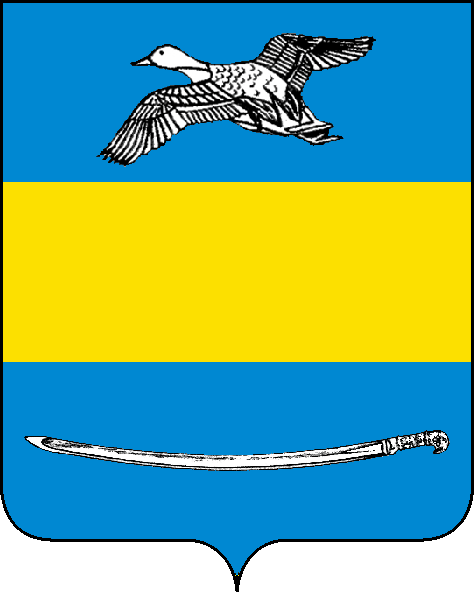 АДМИНИСТРАЦИЯ ЕКАТЕРИНОВСКОГО СЕЛЬСКОГО ПОСЕЛЕНИЯЩЕРБИНОВСКОГО РАЙОНАПОСТАНОВЛЕНИЕАДМИНИСТРАЦИЯ ЕКАТЕРИНОВСКОГО СЕЛЬСКОГО ПОСЕЛЕНИЯЩЕРБИНОВСКОГО РАЙОНАПОСТАНОВЛЕНИЕ                    от_____________           №___________село Екатериновкасело Екатериновка